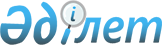 Об утверждении Правил исчисления выслуги лет военнослужащим, сотрудникам специальных государственных и правоохранительных органов, государственной фельдъегерской службы, а также лицам, права которых иметь воинские или специальные звания, классные чины и носить форменную одежду упразднены с 1 января 2012 года, и лицам, медицинские должности которых сокращены в органах внутренних дел Республики Казахстан с 1 июля 2022 года и 1 января 2023 года, имевшим на момент сокращения должности выслугу лет не менее двенадцати лет и шести месяцев непрерывной воинской службы, службы в специальных государственных и правоохранительных органах, государственной фельдъегерской службе, при условии продолжения ими работы в медицинских организациях, расположенных в следственных изоляторах и учреждениях уголовно-исполнительной (пенитенциарной) системы, и признании утратившими силу некоторых решений Правительства Республики КазахстанПостановление Правительства Республики Казахстан от 29 августа 2023 года № 733.
      В соответствии со статьей 214 Социального кодекса Республики Казахстан Правительство Республики Казахстан ПОСТАНОВЛЯЕТ:
      1. Утвердить прилагаемые Правила исчисления выслуги лет военнослужащим, сотрудникам специальных государственных и правоохранительных органов, государственной фельдъегерской службы, а также лицам, права которых иметь воинские или специальные звания, классные чины и носить форменную одежду упразднены с 1 января 2012 года, и лицам, медицинские должности которых сокращены в органах внутренних дел Республики Казахстан с 1 июля 2022 года и 1 января 2023 года, имевшим на момент сокращения должности выслугу лет не менее двенадцати лет и шести месяцев непрерывной воинской службы, службы в специальных государственных и правоохранительных органах, государственной фельдъегерской службе, при условии продолжения ими работы в медицинских организациях, расположенных в следственных изоляторах и учреждениях уголовно-исполнительной (пенитенциарной) системы.
      2. Признать утратившими силу некоторые решения Правительства Республики Казахстан согласно приложению к настоящему постановлению. 
      3. Настоящее постановление вводится в действие по истечении десяти календарных дней после дня его первого официального опубликования и распространяется на правоотношения, возникшие с 1 июля 2023 года. Правила  исчисления выслуги лет военнослужащим, сотрудникам специальных государственных и правоохранительных органов, государственной фельдъегерской службы, а также лицам, права которых иметь воинские или специальные звания, классные чины и носить форменную одежду упразднены с 1 января 2012 года, и лицам, медицинские должности которых сокращены в органах внутренних дел Республики Казахстан с 1 июля 2022 года и 1 января 2023 года, имевшим на момент сокращения должности выслугу лет не менее двенадцати лет и шести месяцев непрерывной воинской службы, службы в специальных государственных и правоохранительных органах, государственной фельдъегерской службе, при условии продолжения ими работы в медицинских организациях, расположенных в следственных изоляторах и учреждениях уголовно-исполнительной (пенитенциарной) системы
      1. Настоящие Правила исчисления выслуги лет военнослужащим, сотрудникам специальных государственных и правоохранительных органов, государственной фельдъегерской службы, а также лицам, права которых иметь воинские или специальные звания, классные чины и носить форменную одежду упразднены с 1 января 2012 года, и лицам, медицинские должности которых сокращены в органах внутренних дел Республики Казахстан с 1 июля 2022 года и 1 января 2023 года, имевшим на момент сокращения должности выслугу лет не менее двенадцати лет и шести месяцев непрерывной воинской службы, службы в специальных государственных и правоохранительных органах, государственной фельдъегерской службе, при условии продолжения ими работы в медицинских организациях, расположенных в следственных изоляторах и учреждениях уголовно-исполнительной (пенитенциарной) системы (далее – Правила), разработаны в соответствии со статьей 214 Социального кодекса Республики Казахстан и определяют порядок исчисления выслуги лет для назначения пенсионных выплат за выслугу лет военнослужащим, сотрудникам правоохранительных и специальных государственных органов, государственной фельдъегерской службы, которым присвоены специальные звания или классные чины либо установлены квалификационные классы, а также лицам, права которых иметь специальные звания, классные чины и носить форменную одежду упразднены с 1 января 2012 года, и лицам, медицинские должности которых сокращены в органах внутренних дел Республики Казахстан с 1 июля 2022 года и 1 января 2023 года, имевшим на момент сокращения должности выслугу лет не менее двенадцати лет и шести месяцев непрерывной воинской службы, службы в специальных государственных и правоохранительных органах, государственной фельдъегерской службе, при условии продолжения ими работы в медицинских организациях, расположенных в следственных изоляторах и учреждениях уголовно-исполнительной (пенитенциарной) системы.
      2. Выслуга лет исчисляется в порядке, установленном настоящими Правилами, если иное не установлено международными соглашениями, ратифицированными Республикой Казахстан.
      В выслугу лет для назначения пенсионных выплат за выслугу лет засчитываются:
      1) срочная и контрактная воинская служба в Вооруженных Силах, других войсках и воинских формированиях Республики Казахстан (далее – Вооруженные Силы) и действительная военная служба, действительная срочная военная служба бывшего СССР, государств-участников Содружества Независимых Государств (далее – СНГ) и Объединенных Вооруженных Силах СНГ;
      2) время нахождения на практической летной подготовке призванных на воинскую службу лиц, обучавшихся на офицеров запаса летного состава в учебных организациях общества содействия обороне, – с 1 января 1961 года;
      3) служба в качестве военных строителей в военно-строительных отрядах (частях);
      4) время пребывания за границей военнослужащим-женщинам, убывшим за границу в связи с дальнейшим прохождением воинской службы (поступлением на учебу) мужа-военнослужащего;
      5) служба в органах государственной безопасности бывшего СССР и государств-участников СНГ в должностях военнослужащих, а до 1 октября 1955 года – в должностях оперативного, руководящего и начальствующего состава по перечню должностей, утвержденному Комитетом государственной безопасности бывшего СССР, а в других должностях – со дня присвоения воинского или специального звания; с 1 октября 1955 года – в должностях военнослужащих;
      6) служба в специальных государственных органах Республики Казахстан;
      7) служба в органах прокуратуры, внутренних дел, антикоррупционной службы и службы экономических расследований, государственной противопожарной службы, уголовно-исполнительной системы, государственной фельдъегерской службы, в том числе бывшего СССР и государств-участников СНГ, бывших Государственного следственного комитета и финансовой полиции (налоговой полиции (милиции) Республики Казахстан (в том числе в должностях стажеров) – со дня назначения на должность;
      7-1) время прохождения первоначальной профессиональной подготовки в организациях образования правоохранительных органов в случаях ее завершения и назначения лица на должность в правоохранительном органе;
      8) время работы в представительных и исполнительных органах, ведомствах, учреждениях и организациях в случае направления Правительством Республики Казахстан с оставлением на воинской службе или службе в специальных государственных органах, органах прокуратуры, внутренних дел, антикоррупционной службы и службы экономических расследований, государственной противопожарной службы, уголовно – исполнительной системы, государственной фельдъегерской службы и бывших Государственном следственном комитете и финансовой полиции (налоговой полиции (милиции) Республики Казахстан;
      9) время работы в судебных органах на должностях судей в случаях их перехода на службу в Вооруженные Силы, в специальные государственные органы, органы прокуратуры, внутренних дел, антикоррупционной службы и службы экономических расследований, государственной противопожарной службы, уголовно-исполнительной системы, государственную фельдъегерскую службу, а также бывшие Государственный следственный комитет и финансовую полицию (налоговой полиции (милиции) Республики Казахстан;
      10) стаж трудовой деятельности до зачисления на службу, засчитываемый Председателем Комитета национальной безопасности Республики Казахстан отдельным категориям сотрудников и военнослужащих органов национальной безопасности в порядке, установленном Комитетом национальной безопасности Республики Казахстан;
      11) стаж трудовой деятельности до зачисления на службу, засчитываемый Начальником Службы охраны Президента Республики Казахстан, Начальником Службы государственной охраны Республики Казахстан отдельным категориям сотрудников Службы охраны Президента Республики Казахстан, Службы государственной охраны Республики Казахстан в установленном ими порядке;
      12) стаж трудовой деятельности до зачисления на службу, засчитываемый Директором Службы внешней разведки Республики Казахстан "Сырбар" отдельным категориям сотрудников Службы внешней разведки Республики Казахстан "Сырбар" в порядке, установленном Службой внешней разведки Республики Казахстан "Сырбар";
      13) время работы лиц, права которых иметь специальные звания, классные чины и носить форменную одежду упразднены с 1 января 2012 года, на должностях административных государственных служащих и гражданских служащих в правоохранительных органах, государственной фельдъегерской службе, за исключением таможенных органов, с 1 января 2012 года;
      14) время участия в составе воинских частей и подразделений в боевых операциях по ликвидации националистического подполья на территории Украины, Белоруссии, Латвии, Литвы и Эстонии в период с 1 января 1944 года по 31 декабря 1951 года;
      15) служба в партизанских отрядах и соединениях, в частях и соединениях народного ополчения в период Великой Отечественной войны;
      16) время пребывания военнослужащих, сотрудников специальных государственных органов, органов прокуратуры, внутренних дел, антикоррупционной службы и службы экономических расследований, государственной противопожарной службы, уголовно-исполнительной системы, государственной фельдъегерской службы в плену, окружении и спецпроверке, если пленение не было добровольным и указанные лица, находясь в плену, не совершили преступления против Родины;
      17) время содержания под стражей, время отбывания наказания в местах лишения свободы и нахождения в ссылке военнослужащих, сотрудников специальных государственных органов, органов прокуратуры, внутренних дел, антикоррупционной службы и службы экономических расследований, государственной противопожарной службы, уголовно-исполнительной системы, государственной фельдъегерской службы, бывших Государственного следственного комитета и финансовой полиции (налоговой полиции (милиции) Республики Казахстан необоснованно привлеченных к уголовной ответственности, необоснованно репрессированных, насильственно переселенных и впоследствии реабилитированных;
      18) служба в таможенных органах сотрудников, осуществлявших оперативно-розыскную деятельность и (или) дознание, перешедших в соответствии с постановлением Правительства Республики Казахстан от 14 августа 2014 года № 933 "О ведомствах центральных исполнительных органов Республики Казахстан" в службу экономических расследований;
      19) служба лиц, медицинские должности которых сокращены в органах внутренних дел Республики Казахстан с 1 июля 2022 года и 1 января 2023 года, имевших на момент сокращения должности выслугу лет не менее двенадцати лет и шести месяцев непрерывной воинской службы, службы в специальных государственных и правоохранительных органах, государственной фельдъегерской службе, при условии продолжения ими работы в медицинских организациях, расположенных в следственных изоляторах и учреждениях уголовно-исполнительной (пенитенциарной) системы.
      3. При определении выслуги лет военнослужащим по контракту Вооруженных Сил, других войск и воинских формирований, сотрудникам специальных государственных органов, органов прокуратуры, внутренних дел, антикоррупционной службы и службы экономических расследований, государственной противопожарной службы, уголовно-исполнительной системы, государственной фельдъегерской службы, бывших Государственного следственного комитета и финансовой полиции (налоговой полиции (милиции), которые были необоснованно уволены со службы до достижения предельного возраста состояния на службе, а в последующем при отсутствии ограничений к службе по состоянию здоровья восстановлены на службе в связи с признанием увольнения незаконным по решению Генерального Прокурора Республики Казахстан, Председателя Комитета национальной безопасности Республики Казахстан, Начальника Службы государственной охраны Республики Казахстан, Председателя Агентства Республики Казахстан по противодействию коррупции (Антикоррупционной службы), Председателя Агентства Республики Казахстан по делам государственной службы и противодействию коррупции, Председателя Агентства Республики Казахстан по финансовому мониторингу, Министра обороны Республики Казахстан, Министра внутренних дел Республики Казахстан, Министра финансов Республики Казахстан, Директора Службы внешней разведки Республики Казахстан "Сырбар", Председателя Комитета по финансовому мониторингу Министерства финансов Республики Казахстан, Председателя Комитета государственных доходов Министерства финансов Республики Казахстан, Председателя Национального бюро по противодействию коррупции Агентства Республики Казахстан по делам государственной службы и противодействию коррупции, начальника Государственной фельдъегерской службы Республики Казахстан, Председателя Национального бюро по противодействию коррупции Министерства по делам государственной службы Республики Казахстан, Председателя Агентства Республики Казахстан по борьбе с экономической и коррупционной преступностью (финансовая полиция) (Агентства финансовой полиции Республики Казахстан, Комитета налоговой полиции (милиции)), Министра по чрезвычайным ситуациям Республики Казахстан, Министра юстиции Республики Казахстан и должностных лиц других войск и воинских формирований Республики Казахстан, а также Председателя Государственного следственного комитета, в выслугу лет для назначения пенсионных выплат за выслугу лет засчитывается время перерыва в службе, в течение которого они не работали.
      4. В выслугу лет для назначения пенсионных выплат за выслугу лет военнослужащим (кроме военнослужащих срочной службы), сотрудникам специальных государственных органов, органов прокуратуры, внутренних дел, антикоррупционной службы и службы экономических расследований, государственной противопожарной службы, уголовно-исполнительной системы, государственной фельдъегерской службы, бывших Государственного следственного комитета и финансовой полиции (налоговой полиции (милиции), а также лицам, права которых иметь специальные звания, классные чины и носить форменную одежду упразднены с 1 января 2012 года, и лицам, медицинские должности которых сокращены в органах внутренних дел Республики Казахстан с 1 июля 2022 года и 1 января 2023 года, имевшим на момент сокращения должности выслугу лет не менее двенадцати лет и шести месяцев непрерывной воинской службы, службы в специальных государственных и правоохранительных органах, государственной фельдъегерской службе, при условии продолжения ими работы в медицинских организациях, расположенных в следственных изоляторах и учреждениях уголовно-исполнительной (пенитенциарной) системы, засчитываются на льготных условиях:
      1) один месяц службы за шесть месяцев – в постоянном составе штрафных частей действующей армии;
      2) один месяц службы за три месяца:
      в воинских частях, штабах и учреждениях, входивших в состав действующей армии, в партизанских отрядах и соединениях народного ополчения в период боевых действий;
      в воинских частях, штабах и учреждениях, не входивших в состав действующей армии, органах внутренних дел и госбезопасности, находившихся в период Великой Отечественной войны в городах-героях: Одессе – с 10 августа по 16 октября 1941 года, Ленинграде – с 8 сентября 1941 года по 27 января 1944 года, Севастополе – с 5 ноября 1941 года по 4 июля 1942 года, Сталинграде – с 12 июля по 19 ноября 1942 года;
      время непрерывного нахождения на излечении в лечебных учреждениях вследствие ранений, контузий, увечий или заболеваний, полученных в воинских частях, штабах и учреждениях, входивших в состав действующей армии;
      в боевых операциях по ликвидации националистического подполья на территории Украины, Белоруссии, Латвии, Литвы и Эстонии в период с 1 января 1944 года по 31 декабря 1951 года, а при получении в этих операциях ранения, контузии или увечья – время непрерывного нахождения на излечении в лечебных учреждениях;
      в составе 64 истребительного авиационного корпуса, принимавшего участие в боевых действиях, в период с ноября 1950 года по июль 1953 года;
      в воинских частях, штабах, учреждениях и подразделениях, находящихся на территории других стран, где военнослужащие и сотрудники специальных государственных органов принимали участие в боевых действиях: в Венгрии – с 24 октября по 10 ноября 1956 года, Северной Корее (в том числе КНР, на территории которой дислоцировались советские воинские части и подразделения, принимавшие участие в боевых действиях в Северной Корее) – с июня 1950 года по июль 1953 года, Алжире – с 1962 года по 1964 год, Объединенной Арабской Республике (Египет) – с 18 октября 1962 года по 31 марта 1963 года, июнь 1967 года, 1968 год, с марта 1969 года по июль 1972 года, с 5 октября 1973 года по 31 марта 1974 года, с июня 1974 года по февраль 1975 года; Йеменской Арабской Республике – с 18 октября 1962 года по 31 декабря 1963 года, с ноября 1967 года по декабрь 1969 года, Вьетнаме – с января 1961 года по декабрь 1974 года, Сирии – июнь 1967 года, с марта по июль 1970 года, с сентября по ноябрь 1972 года, октябрь 1973 года, Мозамбике – 1967 – 1969 годы, с ноября 1975 года по ноябрь 1979 года, с марта 1984 года по август 1988 года, Эфиопии – с 9 декабря 1977 года по 30 ноября 1990 года, Народной Республике Бангладеш – 1972 – 1973 годы (для личного состава кораблей и вспомогательных судов ВМФ), Камбодже – с апреля по декабрь 1970 года, Китае – с августа 1924 года по июль 1927 года, с июля 1937 года по сентябрь 1944 года, с июля по сентябрь 1945 года, с марта 1946 года по апрель 1949 года, с марта по май 1950 года (для группы войск ПВО, район города Шанхая), с июня 1950 года по июль 1953 года, Лаосе – с января 1960 года по декабрь 1963 года, с августа 1964 года по ноябрь 1968 года, с ноября 1969 года по декабрь 1970 года, Афганистане – с апреля 1978 года по 15 февраля 1989 года, Анголе – с ноября 1975 года по декабрь 1991 года, Сирии – июнь 1982 года, Ливане – июнь 1982 года, а военнослужащим и сотрудникам специальных государственных органов, получившим ранения, контузии или увечья, – время непрерывного нахождения на лечении в лечебных учреждениях;
      выполнявшим задачи по усилению охраны внешних границ СНГ на Таджикско-Афганском участке с 5 июля 1993 года;
      боевые действия на острове Даманский – март 1969 года;
      боевые действия в районе озера Жаланашколь – август 1969 года;
      в странах, армии которых вели боевые действия или оказывали военную помощь другим государствам, командированным в эти страны военным специалистам летного состава, независимо от их участия в боевых действиях, – в период с 1 января 1961 года по 31 декабря 1982 года;
      служба в районах, примыкавших к Семипалатинскому испытательному ядерному полигону, в период с 29 августа 1949 года по 5 июля 1963 года;
      на работах, связанных с ликвидацией последствий аварии на Чернобыльской АЭС и предотвращением загрязнения окружающей среды в зоне отселения (на территории, с которой было эвакуировано население в 1986 году), – в период с 26 апреля 1986 года по 31 декабря 1987 года;
      время содержания под стражей, время отбывания наказания в местах лишения свободы и нахождения в ссылке военнослужащих, сотрудников специальных государственных органов, органов прокуратуры, внутренних дел, антикоррупционной службы и службы экономических расследований, государственной противопожарной службы, уголовно-исполнительной системы, государственной фельдъегерской службы, бывших Государственного следственного комитета и финансовой полиции (налоговой полиции (милиции), необоснованно привлеченных к уголовной ответственности, необоснованно репрессированных, насильственно переселенных и впоследствии реабилитированных;
      периоды участия в антитеррористических операциях.
      На льготных условиях, предусмотренных подпунктами 1) и 2) пункта 4 настоящих Правил, засчитывается в выслугу лет для назначения пенсионных выплат за выслугу лет служба военнослужащих в воинских частях, штабах и учреждениях, входивших согласно соответствующим перечням Генерального штаба Вооруженных Сил бывшего СССР в состав действующей армии, в пределах следующих периодов:
      в Великой Отечественной войне с фашистской Германией и ее союзниками:
      с 22 июня 1941 года по 9 (11) мая 1945 года;
      с империалистической Японией – с 9 августа по 3 сентября 1945 года;
      3) один месяц службы за два месяца:
      в период Великой Отечественной войны в воинских частях, в штабах и учреждениях, не входивших в состав действующей армии, в органах внутренних дел и госбезопасности (кроме случаев, указанных в абзацах пятом и седьмом настоящего пункта);
      время пребывания военнослужащих, сотрудников специальных государственных органов, органов прокуратуры, внутренних дел, антикоррупционной службы и службы экономических расследований, государственной противопожарной службы уголовно-исполнительной системы, государственной фельдъегерской службы в плену в период ведения боевых действий, если пленение не было добровольным и указанные лица, находясь в плену, не совершили преступлений против Родины;
      на летной работе в реактивной и турбовинтовой авиации – на условиях, определенных, соответственно, Министром обороны Республики Казахстан, Председателем Комитета национальной безопасности Республики Казахстан, Министром внутренних дел Республики Казахстан, Командующим Республиканской гвардией Республики Казахстан и Министром по чрезвычайным ситуациям Республики Казахстан;
      в странах, армии которых вели боевые действия или оказывали военную помощь другим государствам, командированным в эти страны в качестве специалиста (кроме летного состава), независимо от их участия в боевых действиях, в период с 1 января 1961 года по 31 декабря 1982 года;
      в высокогорных местностях на высоте 2500 метров и более над уровнем моря: для военнослужащих, сотрудников специальных государственных органов – с 1 января 1976 года; органов прокуратуры, внутренних дел, антикоррупционной службы и службы экономических расследований, государственной противопожарной службы, уголовно – исполнительной системы, государственной фельдъегерской службы – с 1 мая 1985 года;
      в отдаленных местностях, перечисленных в пункте 1 приложения 1 к настоящим Правилам, с учетом указанных в этом разделе сроков;
      на подводных лодках – на условиях согласно приложению 2 к настоящим Правилам;
      на должностях водолазов, выполняющих работу в условиях длительного пребывания под повышенным давлением под водой или в барокамерах, – с 1 января 1986 года на условиях, определяемых, соответственно, Министром обороны Республики Казахстан, Председателем Комитета национальной безопасности Республики Казахстан, Министром по чрезвычайным ситуациям Республики Казахстан, Министром внутренних дел Республики Казахстан;
      служба в лепрозориях и противочумных учреждениях, инфекционных учреждениях по лечению лиц, зараженных вирусом иммунодефицита человека или больных СПИДом;
      4) один месяц службы за полтора месяца:
      служба в специальных воинских формированиях, образованных в соответствии с решениями государственных органов;
      на летной работе в авиации – на условиях, определяемых, соответственно, Министром обороны Республики Казахстан, Председателем Комитета национальной безопасности Республики Казахстан, Командующим Республиканской гвардией Республики Казахстан, Министром по чрезвычайным ситуациям Республики Казахстан, Министром внутренних дел Республики Казахстан;
      на атомных надводных кораблях – из сроков, определяемых Министром обороны Республики Казахстан;
      на подводных лодках – в период пребывания их в строю;
      на минных тральщиках во время траления боевых мин;
      в управлениях соединений подводных лодок, находившихся в строю, и соединений минных тральщиков во время траления боевых мин – с 22 января 1952 года на условиях, определяемых Министром обороны Республики Казахстан;
      на должностях водолазов всех наименований и специальностей (кроме водолазов, указанных в подпункте 3) настоящего пункта);
      на должностях, где исполнение обязанностей связано с систематическими прыжками с парашютом, при выполнении годовых норм, определяемых Министром обороны Республики Казахстан, Министром внутренних дел Республики Казахстан, Министром по чрезвычайным ситуациям Республики Казахстан, Председателем Комитета национальной безопасности Республики Казахстан и Командующим Республиканской гвардией Республики Казахстан;
      в подразделениях специального назначения Внутренних войск, Национальной гвардии, органов внутренних дел и уголовно-исполнительной системы Республики Казахстан – с 1 января 1991 года по перечням подразделений, должностей на условиях, определяемых Министром внутренних дел Республики Казахстан и Министром юстиции Республики Казахстан;
      в местностях с тяжелыми климатическими условиями Республики Казахстан и Средней Азии, а также в отделенных местностях Российской Федерации, перечисленных в пункте 2 приложения 1 к настоящим Правилам, с учетом указанных в этом разделе сроков;
      в пограничных отделениях (заставах), постах, пограничных отделах (комендатурах), пунктах пропуска через Государственную границу Республики Казахстан, маневренных подразделениях, на кораблях и катерах, несущих службу по охране Государственной границы Республики Казахстан, а в других подразделениях Пограничной службы по перечню, утверждаемому Председателем Комитета национальной безопасности Республики Казахстан, – с 1 января 1976 года, а до указанной даты – на заставах, в комендатурах и приравненных к ним подразделениях пограничных войск, находящихся на государственной границе бывшего СССР, на морских пограничных кораблях и катерах, находящихся в строю и непосредственно несших охрану государственной границы, если не установлены более льготные условия зачета службы в этих местностях при исчислении выслуги лет для назначения пенсионных выплат за выслугу лет;
      в составе вторых экипажей дизель-электрических подводных лодок бывшего СССР, находившихся в строю, – с 22 ноября 1968 года;
      в составе экспедиций особого назначения по переводу кораблей и судов Северным морским путем за время нахождения в Мурманской области, перехода в порты назначения и возвращения к месту постоянной службы по окончании экспедиции – с 22 октября 1971 года;
      в высокогорных местностях на высоте 1500 метров и более над уровнем моря (кроме службы в местностях на высоте 2500 метров и более) в сроки: для военнослужащих, сотрудников специальных государственных органов – с 1 апреля 1973 года, сотрудников органов прокуратуры, внутренних дел, антикоррупционной службы и службы экономических расследований, государственной противопожарной службы, уголовно-исполнительной системы, государственной фельдъегерской службы – с 1 мая 1985 года;
      в высокогорных местностях на высоте от 1000 метров до 1500 метров над уровнем моря, а в исключительных случаях и ниже – по перечням воинских частей, подразделений и учреждений, утверждаемым, соответственно, Министерством обороны Республики Казахстан, Министерством внутренних дел Республики Казахстан, Агентством Республики Казахстан по противодействию коррупции (Антикоррупционной службой), Агентством Республики Казахстан по делам государственной службы и противодействию коррупции, Комитетом государственных доходов Министерства финансов Республики Казахстан, Национальным бюро по противодействию коррупции Министерства по делам государственной службы Республики Казахстан, Агентством Республики Казахстан по борьбе с экономической и коррупционной преступностью (финансовая полиция), Агентством финансовой полиции Республики Казахстан, Комитетом налоговой полиции (милиции) Республики Казахстан, Министерством юстиции Республики Казахстан, Комитетом национальной безопасности Республики Казахстан и Министерством по чрезвычайным ситуациям Республики Казахстан, – с 1 января 1988 года;
      в воинских частях железнодорожных и внутренних войск, органов внутренних дел бывшего СССР, занятых ранее на строительстве и обслуживании (в период строительства) Байкало-Амурской железнодорожной магистрали и железнодорожной линии БАМ – Тында – Беркакит, – с 8 июля 1974 года;
      в воинских частях железнодорожных войск бывшего СССР, занятых ранее на строительстве комплекса предприятий строительной индустрии Байкало-Амурской железнодорожной магистрали на станции Шимановская – с 10 мая 1975 года;
      в органах государственной безопасности бывшего СССР, занятых ранее обслуживанием строительства Байкало-Амурской железнодорожной магистрали и железнодорожной линии БАМ – Тында – Беркакит, – с 1 июля 1975 года;
      в воинских частях и военно-строительных отрядах, приданных Министерству связи бывшего СССР и занятых ранее на строительстве радиорелейной линии связи вдоль трассы Байкало-Амурской железнодорожной магистрали, – с 29 июля 1976 года;
      в воинских частях железнодорожных войск бывшего СССР, занятых ранее на строительстве участка железнодорожной линии Сургут – Уренгой на территории Ханты-Мансийского автономного округа Тюменской области, – с 4 июля 1977 года;
      в воинских частях, соединениях, на предприятиях и в организациях Министерства обороны бывшего СССР, занятых ранее на строительстве Байкало-Амурской железнодорожной магистрали, – с 23 августа 1979 года;
      в подразделениях и воинских частях внутренних войск бывшего СССР, занятых ранее на охране искусственных сооружений Байкало-Амурской железнодорожной магистрали, и в органах государственной безопасности бывшего СССР, обеспечивавших ранее государственную безопасность районов, прилегающих к указанной магистрали, – с 28 февраля 1980 года;
      в укрепленных районах военнослужащим и сотрудникам специальных государственных органов, которые несут (несли) боевое дежурство в сооружениях оборонных позиций в составе боевых расчетов, – с 1 января 1980 года;
      на работах, связанных с ликвидацией последствий аварии на Чернобыльской АЭС и предотвращением загрязнения окружающей среды в зоне отделения (на территории, с которой было эвакуировано население в 1986 году), в период с 1 января 1988 года по 31 декабря 1990 года;
      служба в районах, примыкающих к Семипалатинскому испытательному ядерному полигону, в период с 6 июля 1963 года по 1 января 1992 года;
      в дорожно-строительных частях и частях их обеспечения, ранее занятых на строительстве и реконструкции автомобильных дорог в Нечерноземной зоне Российской Федерации, – с 1 апреля 1988 года;
      в соединениях, воинских частях, подразделениях и учреждениях Вооруженных Сил, органов национальной безопасности, внутренних дел, уголовно-исполнительной системы, государственной фельдъегерской службы, выполнявших задачи по охране общественного порядка и обеспечению государственной безопасности при чрезвычайных обстоятельствах, связанных с массовыми антиобщественными проявлениями, – периоды, определяемые, соответственно, Министром обороны Республики Казахстан, Министром внутренних дел Республики Казахстан, Министром юстиции Республики Казахстан, Председателем Комитета национальной безопасности Республики Казахстан;
      служба в ведомствах, учреждениях, органах, предприятиях и организациях образования (за исключением высших учебных заведений) уголовно-исполнительной системы – с 1 января 2002 года, в следственных изоляторах уголовно-исполнительной системы – с 1 января 2004 года и высших учебных заведениях уголовно-исполнительной системы – с 30 июля 2004 года, а также военнослужащих Внутренних войск и Национальной гвардии Республики Казахстан, осуществляющих контроль и надзор за поведением лиц, содержащихся в учреждениях уголовно-исполнительной системы, – с 18 февраля 2012 года;
      служба военнослужащих Национальной гвардии Республики Казахстан, осуществляющих конвоирование осужденных и лиц, содержащихся под стражей, – с 1 января 2018 года по перечням подразделений, должностей на условиях, определяемых Министром внутренних дел Республики Казахстан;
      служба в следственных изоляторах органов национальной безопасности Республики Казахстан – с 1 января 2015 года;
      время выполнения сотрудниками и военнослужащими органов национальной безопасности заданий в специальных службах иностранных государств и иных зарубежных организациях, преступных группах;
      в Службе охраны Президента Республики Казахстан, Службе государственной охраны Республики Казахстан, Республиканской гвардии Республики Казахстан;
      периоды участия в миротворческих операциях по поддержанию мира и безопасности;
      оперативному составу Комитета национальной безопасности Республики Казахстан, непосредственно несущему постовую службу, а также проходящему службу в подразделениях специального назначения по перечням подразделений, должностей на условиях, определяемых Председателем Комитета национальной безопасности Республики Казахстан;
      женщинам-разведчицам органов национальной безопасности – по перечню подразделений и должностей, на условиях и по срокам, определяемым Председателем Комитета национальной безопасности Республики Казахстан;
      женщинам-разведчицам органов внутренних дел, уголовно-исполнительной системы, бывшего Государственного следственного комитета – с 1 января 1991 года по перечню должностей на условиях, определяемых Министерством внутренних дел Республики Казахстан и Министерством юстиции Республики Казахстан;
      время выполнения сотрудниками органа внешней разведки заданий в специальных службах иностранных государств и иных зарубежных организациях, преступных группах;
      штатным негласным сотрудникам органов, осуществляющих оперативно-розыскную деятельность, – по перечням подразделений, должностей на условиях, определяемых первыми руководителями государственных органов;
      в Государственной фельдъегерской службе Республики Казахстан;
      5) один месяц службы за 1,25 месяца – женщинам-разведчицам органов внутренних дел и уголовно-исполнительной системы – в период с 1 сентября 1965 года по 31 декабря 1990 года по перечню должностей и на условиях, определяемых Министерством внутренних дел Республики Казахстан.
      Сноска. Пункт 4 с изменением, внесенным постановлением Правительства РК от 22.11.2023 № 1020 (вводится в действие с 01.01.2024).


      5. Время привлечения сотрудников органов внутренних дел и уголовно-исполнительной системы к выполнению служебных задач в период действия военного или чрезвычайного положения, проведения антитеррористической операции, в условиях вооруженного конфликта, при ликвидации последствий чрезвычайных ситуаций засчитывается в выслугу лет для назначения пенсионных выплат за выслугу лет и на льготных условиях один день службы за три дня.
      6. Действительная срочная военная служба и срочная воинская служба засчитываются в выслугу лет для назначения пенсионных выплат за выслугу лет в календарном исчислении, за исключением периодов, подлежащих зачету в выслугу лет на льготных условиях, предусмотренных для сотрудников специальных государственных органов и военнослужащих воинских частей, штабов, учреждений и подразделений, находящихся на территории других стран, где сотрудники специальных государственных органов и военнослужащие принимали участие в боевых действиях, сотрудников специальных государственных органов и военнослужащих, принимавших участие в работах по ликвидации последствий аварии на Чернобыльской АЭС, а также проходивших службу в районах, примыкающих к Семипалатинскому испытательному ядерному полигону, либо необоснованно привлеченных к уголовной ответственности или репрессированных.
      7. Военнослужащим, проходившим воинскую службу по контракту, и женщинам, принятым в добровольном порядке на воинскую службу на должности солдат, матросов, сержантов и старшин, периоды службы, указанные в абзацах четвертом и пятом подпункта 4) пункта 4 настоящих Правил, засчитываются в выслугу лет для назначения пенсионных выплат за выслугу лет на соответствующих льготных условиях, но не ранее чем с 5 августа 1976 года.
      8. Служба военнослужащих подразделений органов военной контрразведки и военной полиции Комитета национальной безопасности Республики Казахстан, находящихся в одинаковых условиях несения службы с личным составом обслуживаемых воинских частей, засчитывается в выслугу лет для назначения пенсионных выплат за выслугу лет на тех же льготных условиях и в таком же порядке, как и военнослужащим этих воинских частей.
      9. При наличии двух и более оснований для зачета для назначения пенсионных выплат за выслугу лет на льготных условиях одного и того же периода службы выслуга лет исчисляется по одному основанию, дающему наибольшую льготу.
      10. Выслуга лет для назначения пенсионных выплат за выслугу лет исчисляется в соответствии с законодательством, действующим на момент увольнения со службы.
      Исчисление выслуги лет в антикоррупционной службе и службе экономических расследований для назначения пенсионных выплат за выслугу лет в соответствии с Правилами производится с 18 ноября 2014 года.
      Получателям пенсионных выплат, которым выслуга лет при назначении пенсионных выплат за выслугу лет исчислена до введения в действие Правил, выслуга лет пересмотру не подлежит.
      __________________________________________ Перечень местностей, в которых служба засчитывается на льготных условиях при назначении пенсионных выплат за выслугу лет
      1. Местности, в которых служба засчитывается в выслугу лет на льготных условиях – один месяц службы за два месяца:
      Российская Федерация:
      на Курильских островах и островах Берингова моря – с 14 сентября 1945 года;
      на островах Охотского моря: для военнослужащих, сотрудников специальных государственных органов – с 25 июня 1949 года, сотрудников органов прокуратуры, внутренних дел, государственной противопожарной службы, уголовно-исполнительной системы, финансовой полиции, государственной фельдъегерской службы – с 1 января 1970 года;
      на острове Моржовец: для военнослужащих, сотрудников специальных государственных органов, органов прокуратуры, внутренних дел, государственной противопожарной службы, уголовно-исполнительной системы, финансовой полиции, государственной фельдъегерской службы – с 25 июня 1949 года, личного состава милиции – с 1 января 1970 года;
      на островах Северного Ледовитого океана для военнослужащих, сотрудников специальных государственных органов – с 30 августа 1954 года, сотрудников органов прокуратуры, внутренних дел, государственной противопожарной службы, уголовно-исполнительной системы, финансовой полиции, государственной фельдъегерской службы – с 1 января 1970 года;
      в Архангельской области – в местностях Ненецкого автономного округа севернее Полярного круга: для военнослужащих, сотрудников специальных государственных органов, органов прокуратуры, внутренних дел, государственной противопожарной службы, уголовно-исполнительной системы, финансовой полиции, государственной фельдъегерской службы – с 25 июня 1949 года, личного состава милиции – с 1 января 1970 года;
      в Республике Коми – в местностях севернее Полярного круга: для военнослужащих, сотрудников специальных государственных органов, органов прокуратуры, внутренних дел, государственной противопожарной службы, уголовно-исполнительной системы, финансовой полиции, государственной фельдъегерской службы – с 25 июня 1949 года, личного состава милиции – с 1 января 1970 года;
      в Тюменской области – в местностях Ямало-Ненецкого автономного округа севернее Полярного круга, в городе Салехарде с территорией, находящейся в административном подчинении Салехардского Совета народных депутатов: для военнослужащих, сотрудников специальных государственных органов, органов прокуратуры, внутренних дел, государственной противопожарной службы, уголовно-исполнительной системы, финансовой полиции, государственной фельдъегерской службы – с 25 июня 1949 года, личного состава милиции – с 1 января 1970 года;
      в Красноярском крае – в Таймырском (Долгано-Ненецком) автономном округе, в местностях Эвенкийского автономного округа и Туруханского района севернее Полярного круга: для военнослужащих, сотрудников специальных государственных органов, органов прокуратуры, внутренних дел, государственной противопожарной службы, уголовно-исполнительной системы, финансовой полиции, государственной фельдъегерской службы – с 25 июня 1949 года, личного состава милиции – с 1 января 1970 года;
      в Республике Якутия – в местностях севернее Полярного круга: для военнослужащих, сотрудников специальных государственных органов, органов прокуратуры, внутренних дел, государственной противопожарной службы, уголовно-исполнительной системы, финансовой полиции, государственной фельдъегерской службы – с 25 июня 1949 года, личного состава милиции – с 1 января 1970 года;
      в Магаданской области – в Чукотском автономном округе и на территории Северо-Эвенского района, ранее входившей в состав Красноярского автономного округа Камчатской области, – с 14 сентября 1945 года, на остальной территории Магаданской области: для военнослужащих, сотрудников специальных государственных органов – с 25 июня 1949 года, сотрудников органов прокуратуры, внутренних дел, государственной противопожарной службы, уголовно-исполнительной системы, финансовой полиции, государственной фельдъегерской службы – с 17 декабря 1953 года;
      в Камчатской области – с 14 сентября 1945 года;
      в Хабаровском крае – в Охотском, Аяно-Майском и Тугуро-Чумиканском районах: для военнослужащих, сотрудников специальных государственных органов, органов прокуратуры, внутренних дел, государственной противопожарной службы, уголовно-исполнительной системы, финансовой полиции, государственной фельдъегерской службы – с 25 июня 1949 года, личного состава милиции – с 1 января 1970 года.
      2. Местности, в которых служба засчитывается в выслугу лет на льготных условиях, – один месяц службы за полтора месяца:
      1) Республика Казахстан:
      в Акмолинской области – в Аршалынском (бывшем Вишневском), Жаркаинском (бывшем Державинском), Есильском, Жаксынском1 районах, Селетинском сельском округе2 и городе Степногорске – с 1 января 1985 года, Коргалжынском и Целиноградском (за исключением города Астаны) районах, городе Косшы – с 1 января 1988 года;
      в Актюбинской области – в Байганинском и Мугалжарском3 районах – с 1 января 1988 года;
      в Алматинской области – в Жамбылском, Илийском (за исключением Куртинского сельского округа), Талгарском, Уйгурском, Енбекшиказахском (за исключением Чиликского сельского округа), Райымбекском4, Кегенском районах – с 1 января 1985 года, Капшагайском, Карасайском (бывшем Каскеленском), Балхашском районах, Куртинском сельском округе Илийского района, Чиликском сельском округе Енбекшиказахского района – с 1 января 1988 года;
      в Атырауской области – в Махамбетском5 районе – с 1 января 1985 года, на остальной территории области – с 1 января 1988 года;
      в Восточно-Казахстанской области – в Катон-Карагайском и Куршимском6 районах – с 1 января 1985 года, в Зайсанском, Тарбагатайском7 районах – с 1 января 1988 года;
      в Жамбылской области – в Кордайском8, Мойынкумском районах и городе Жанатасе – с 1 января 1985 года, Таласском, Байзакском9 и Шуском районах – с 1 января 1988 года;
      в Западно-Казахстанской области – в Жангалинском и Бокейординском районах, а также Тайпакском сельском округе Теректинского10 района – с 1 января 1988 года;
      в Карагандинской11 области – в Абайском12 районе, Агадырском сельском округе Шетского района – с 1 января 1985 года, Нуринском13, Шетском, Актогайском районах (в бывшем Жезказганском районе Жезказганской области), городах Балхаш и Приозерске – с 1 января 1988 года, Каркаралинском14 районе – с 1 января 1992 года;
      в Костанайской области – в городе Аркалыке – с 1 января 1988 года;
      в Кызылординской области – в Шиелийском районе – с 1 января 1985 года, городе Байконыре и районах, примыкающих к космодрому "Байконур", а также на остальной территории области – с 1 января 1988 года;
      в Мангистауской области – в Каракиянском15 районе, городах Жанаозен, Форт-Шевченко и Актау – с 1 января 1985 года, Бейнеуском и Мангистауском районах – с 1 января 1988 года, Мунайлинском районе (за исключением села Умирзак, а также земель бывшего Тупкараганского района) – с 1 июля 2007 года;
      в Павлодарской области – в районах Майский и Аккулы – с 1 января 1992 года;
      в Северо-Казахстанской области – в Айыртауском районе – с 1 января 1985 года;
      в Туркестанской (бывшей Южно-Казахстанской) области – в Сузакском, Сарыагашском (за исключением Келесского сельского округа) районах и городе Туркестане – с 1 января 1985 года, городе Сарыагаше – с 1 января 1988 года;
      в области Абай – в Аягозском, Жарминском16 районах – с 1 января 1988 года, Абайском, Бескарагайском Жанасемейском, Таскескенском районах, Маканчинском сельском округе Урджарского района, городах Семипалатинске и Курчатове – с 1 января 1992 года;
      в области Жетісу – в Алакольском (за исключением Уйгентасского сельского округа), поселке городского типа Сарыозек Кербулакского района, Коксуском17, Сарканском18, Ескельдинском (за исключением города Талдыкоргана), Панфиловском районах, городе Текели и селе Аксу – с 1 января 1985 года, Кербулакском районе – с 1 января 1988 года;
      в области Ұлытау – в Жездинском сельском округе Улытауского района, городе Каражале и поселке Жайреме – с 1 января 1985 года, Улытауском, Жанааркинском, (в бывшем Каражалском районе Жезказганской области), городах Сатпаеве и Жезказгане – с 1 января 1988 года;
      2) Российская Федерация:
      в Мурманской области: для военнослужащих, сотрудников специальных государственных органов, органов прокуратуры, внутренних дел, государственной противопожарной службы, уголовно-исполнительной системы, финансовой полиции, государственной фельдъегерской службы – с 25 июня 1949 года, в городе Мурманске – с 30 апреля 1951 года, личного состава милиции – с 1 января 1970 года;
      в Республике Карелия – в Беломорском, Калевальском, Кемском, Костомушском19, Лоухском, Медвежьегорском, Муеаерском, Сегежском, Суоярском районах и городе Костомушке – с 1 января 1988 года;
      в Архангельской области – в Виноградовском, Лешуконском, Мегенском, Новодвинском20, Пинежском, Онежском, Плесецком, Приморском, Соловецком21 и Холмогорском районах, городах Архангельске, Новодвинске и Онеге, Северодвинске с территорией, находящейся в административном подчинении Северодвинского городского Совета народных депутатов, в местностях Ненецкого автономного округа южнее Полярного круга – с 1 января 1988 года, Верхнетоемском и Ленском районах – с 1 июля 1992 года;
      в Республике Калмыкия – в Октябрьском районе – с 1 января 1988 года;
      в Республике Коми (кроме местностей, указанных в пункте 1 настоящего перечня) – с 1 января 1988 года;
      в Тюменской области – в Ямало-Ненецком автономном округе (кроме местностей, указанных в разделе 1 настоящего перечня): для военнослужащих, сотрудников специальных государственных органов – с 7 августа 1969 года, сотрудников органов прокуратуры, внутренних дел, государственной противопожарной службы, уголовно-исполнительной системы, финансовой полиции, государственной фельдъегерской службы – с 1 января 1970 года, в Ханты-Мансийском автономном округе – с 1 января 1988 года;
      в Алтайском крае – в Онгудайском, Улаганском, Усть-Канском, Усть-Коксинском и Шебалинском районах Горно-Алтайской автономной области – с 1 января 1988 года;
      в Томской области – в Александровском, Бакчарском, Верхнекетском, Каргасокском, Колпашевском, Кривошеинском, Молчановском, Парабельском, Тегульдетском и Чаинском районах, городах Колпашево и Стрежевой, поселке Итатке Томского района – с 1 января 1988 года;
      в Красноярском крае – в местностях Эвенкийского автономного округа и Туруханского района южнее Полярного круга, в Северо-Енисейском районе: для военнослужащих, сотрудников специальных государственных органов – с 7 августа 1969 года, сотрудников органов прокуратуры, внутренних дел, государственной противопожарной службы, уголовно-исполнительной системы, финансовой полиции, государственной фельдъегерской службы – с 1 января 1970 года, в Богучанском, Енисейском, Кежемском и Мотыгинском районах, городах Енисейск и Лесосибирск с территорией, находящейся в административном подчинении Лесосибирского городского Совета народных депутатов, – с 1 января 1988 года;
      в Республике Тува – с 1 января 1988 года;
      в Иркутской области – в Катангском районе: для военнослужащих, сотрудников специальных государственных органов – с 7 августа 1969 года, сотрудников органов прокуратуры, внутренних дел, государственной противопожарной службы, уголовно-исполнительной системы, финансовой полиции, государственной фельдъегерской службы – с 1 января 1970 года: на остальной территории области: для военнослужащих, сотрудников специальных государственных органов – с 1 января 1985 года, сотрудников органов прокуратуры, внутренних дел, государственной противопожарной службы, уголовно-исполнительной системы, финансовой полиции, государственной фельдъегерской службы – с 1 января 1988 года;
      в Республике Якутия (кроме местностей, указанных в пункте 1 настоящего перечня): для военнослужащих, сотрудников специальных государственных органов – с 7 августа 1969 года, сотрудников органов прокуратуры, внутренних дел, государственной противопожарной службы, уголовно-исполнительной системы, финансовой полиции, государственной фельдъегерской службы – с 1 января 1970 года;
      в Республике Бурятия, Читинской и Амурской областях: для военнослужащих, сотрудников специальных государственных органов – с 1 января 1985 года, сотрудников органов прокуратуры, внутренних дел, государственной противопожарной службы, уголовно-исполнительной системы, финансовой полиции, государственной фельдъегерской службы – с 1 января 1988 года;
      в Приморском крае – на территории Тернейского района к северу от реки Самарги – с 25 июня 1949 года; на остальной территории края: для военнослужащих, сотрудников специальных государственных органов – с 1 января 1985 года, сотрудников органов прокуратуры, внутренних дел, государственной противопожарной службы, уголовно-исполнительной системы, финансовой полиции, государственной фельдъегерской службы – с 1 января 1988 года;
      в Хабаровском крае – в Ванинском, Николаевском, Советско-Гаванском и Ульчском районах, городах Николаевске-на-Амуре и Советской Гавани – с 25 июня 1949 года; на остальной территории края: для военнослужащих, сотрудников специальных государственных органов – с 1 января 1985 года, сотрудников органов прокуратуры, внутренних дел, государственной противопожарной службы, уголовно-исполнительной системы, финансовой полиции, государственной фельдъегерской службы – с 1 января 1988 года;
      в Сахалинской области – на острове Сахалин – с 14 сентября 1945 года; на острове Монерон – с 1 ноября 1980 года;
      3) Республика Кыргызстан:
      в Аксуйском, Ат-Башинском и Джеты-Огузском районах Иссык-Кульской области, Алайском и Советском районах Ошской области – с 1 января 1985 года, Тогуз-Тороуском районе Ошской области, Московском и Панфиловском районах Чуйской области – с 1 января 1988 года;
      4) Республика Таджикистан:
      в Горно-Бадахшанской области, Дангаринском, Ленинградском, Московском и Пархарском районах Кулябской области, Джиликульском, Кабоденском, Кумангирском, Пяньанском и Шаартузском районах, поселке Яване Яванского района Курган-Тюбинской области, поселке Табошаре Чкаловского городского Совета народных депутатов Ленинабадской области, поселке Пастаконе Нурекского городского Совета народных депутатов – с 1 января 1985 года, на остальной территории республики (за исключением города Душанбе) – с 1 января 1988 года;
      5) Республика Туркменистан:
      в Марыйской области, Меркенском и Чаршангинском районах, городе Керчи и поселке Нефтезаводске Чарджоуского городского Совета народных депутатов Чарджоуской области, Ашгабадском, Бахарденском, Геок-Тепинском, Гаурском, Каахкинском, Серахском и Тедженском районах, городе Тедмене Ашгабадской области, Красноводской области, Байрам-Алийском, Векиль-Базарском, Ислотанском, Каракумском, Кушкинском, Марийском, Мургабском, Тахта-Базарском районах, городах Байрам-Али и Мары Марыйской области – с 1 января 1985 года, на остальной территории республики (за исключением города Ашхабад) – с 1 января 1988 года;
      6) Республика Узбекистан:
      в городе Караулбазаре Каганского района Бухарской области, городе Мубареке Кашкадарьинской области, Каттакурганском и Советабадском районах Самаркандской области, городах Зарафшан и Учкудук, поселках Зарафшанского городского Совета народных депутатов и Кокпатассе Учкудукского городского Совета народных депутатов Бухарской области, Ангорском, Гагаринском, Джаркурганском, Термезском и Шерабадском районах, городе Термезе Сурхандарьинской области – с 1 января 1985 года, на остальной территории республики (за исключением города Ташкента) – с 1 января 1988 года;
      7) на островах Аральского моря, а также Каспийского моря, находящихся в административном подчинении Республики Казахстан, Республики Туркменистан и Азербайджанской Республики, – с 1 января 1988 года.
      1Державинский, Есильский и Жаксынский районы входили в состав бывшей Торгайской области.
      2В Селетинский сельский округ вошла территория бывшего Селетинского района.
      3Мугоджарский район переименован в Мугалжарский район.
      4В состав Раимбекского района вошла территория Кегенского и Нарынкольского районов.
      5В состав Махамбетского района входила территория Балыкшинского района.
      6В состав Курчумского района вошла территория бывшего Маркакольского района.
      7В состав Тарбагатайского района вошла территория бывшего Аксуатского района.
      8В состав Кордайского района вошла территория бывшего Красногорского района.
      9Свердловский район переименован в Байзакский район.
      10В состав Теректинского района вошла территория Акжаикского района.
      11В состав Карагандинской области вошла бывшая Жезказганская область.
      12Мичуринский район переименован в Абайский район.
      13В состав Нуринского района вошла территория бывших Кургальджинского и Тенгизского районов Акмолинской области.
      14В состав Каркаралинского района вошла территория Казыбекбийского района, ранее бывшего Егиндыбулакским районом.
      15Ералиевский район переименован в Каракиянский район.
      16В состав Жарминского района вошла территория бывшего Чарского района.
      17Кировский и Гвардейский районы бывшей Талдыкорганской области переименованы соответственно, в Коксуйский и Кербулакский районы Алматинской области.
      18 В состав Саркандского района входила часть территории бывшего Бурлютобинского района.
      19Костомушский район выделен из состава Калевальского района.
      20Новодвинский район выделен из состава Приморского района.
      21 Соловецкий район выделен из состава Приморского района.
      22 Если военнослужащий или сотрудник специального государственного органа после обучения в учебном центре направлены для прохождения службы на атомный крейсер или атомную подводную лодку, на которых пуск реактора не произведен, период службы на этих кораблях засчитывается в выслугу лет на льготных условиях со дня начала работы реактора.
      _____________________ Условия исчисления выслуги лет на льготных условиях при службе на подводных лодках
      В выслугу лет для назначения пенсионных выплат за выслугу лет военнослужащим и сотрудникам специальных государственных органов засчитывать службу:
      1) на атомных подводных лодках, дизельных подводных лодках, оборудованных вспомогательными атомными энергетическими установками, и подводных лодках со специальными энергетическими установками (в том числе в составе вторых экипажей, строящихся атомных подводных крейсеров и атомных подводных лодок).
      При этом служба на атомных крейсерах, атомных подводных лодках, оборудованных вспомогательными атомными энергетическими установками, засчитывается в выслугу лет на льготных условиях с начала обучения экипажа в учебном центре, а военнослужащим и сотрудникам специальных государственных органов, не подлежащим обучению, – с начала работы реактора подводного крейсера (лодки)22. Служба на подводных лодках с парогазовыми турбинными установками и дизелями, работающими по замкнутому циклу, засчитывается в выслугу лет на льготных условиях в период нахождения их в строю, а на строящихся лодках с указанными энергетическими установками – с начала ходовых заводских испытаний. В таком же порядке засчитывается на льготных условиях с 24 марта 1977 года служба офицеров особых отделов Комитета государственной безопасности, обслуживающих атомные подводные крейсеры (включая вторые экипажи и экипажи строящихся крейсеров).
      2) в составе технических экипажей тяжелых атомных подводных крейсеров, крейсерских атомных и больших атомных подводных лодок и атомных глубоководных станций (включая строящиеся) за время фактического несения службы на указанных кораблях и станциях – в период с 13 ноября 1981 года.
      При этом служба в составе технических экипажей, обслуживающих строящиеся тяжелые атомные подводные крейсеры, крейсерские атомные и большие атомные подводные лодки и атомные глубоководные станции, засчитывается в выслугу лет на льготных условиях не ранее, чем со дня начала работы реактора корабля (станции), а в составе технических экипажей атомных подводных лодок проекта 705 – не ранее, чем с 14 сентября 1970 года.
      _______________________________ Перечень утративших силу некоторых решений Правительства Республики Казахстан
       1. Постановление Правительства Республики Казахстан от 24 февраля 2014 года № 129 "Об утверждении Правил исчисления выслуги лет военнослужащим, сотрудникам специальных государственных и правоохранительных органов, государственной фельдъегерской службы, а также лицам, права которых иметь воинские или специальные звания, классные чины и носить форменную одежду упразднены с 1 января 2012 года, и лицам, медицинские должности которых сокращены в органах внутренних дел Республики Казахстан с 1 июля 2022 года и 1 января 2023 года, имевшим на момент сокращения должности выслугу лет не менее двенадцати лет и шести месяцев непрерывной воинской службы, службы в специальных государственных и правоохранительных органах, государственной фельдъегерской службе, при условии продолжения ими работы в медицинских организациях, расположенных в следственных изоляторах и учреждениях уголовно-исполнительной (пенитенциарной) системы".
      2. Пункт 21 изменений и дополнений, которые вносятся в некоторые решения Правительства Республики Казахстан по вопросам Службы государственной охраны Республики Казахстан, утвержденных постановлением Правительства Республики Казахстан от 16 октября 2014 года № 1098 "О внесении изменений и дополнений в некоторые решения Правительства Республики Казахстан по вопросам Службы государственной охраны Республики Казахстан".
      3. Пункт 6 изменений и дополнений, которые вносятся в некоторые решения Правительства Республики Казахстан, утвержденных постановлением Правительства Республики Казахстан от 27 октября 2014 года № 1140 "О внесении изменений и дополнений в некоторые решения Правительства Республики Казахстан".
      4. Постановление Правительства Республики Казахстан от 29 декабря 2014 года № 1396 "О внесении изменения и дополнения в постановление Правительства Республики Казахстан от 24 февраля 2014 года № 129 "Об утверждении Правил исчисления выслуги лет военнослужащим, сотрудникам специальных государственных и правоохранительных органов, государственной фельдъегерской службы, а также лицам, права которых иметь воинские или специальные звания, классные чины и носить форменную одежду упразднены с 1 января 2012 года".
      5. Пункт 4 изменений, которые вносятся в некоторые решения Правительства Республики Казахстан, утвержденных постановлением Правительства Республики Казахстан от 2 апреля 2015 года № 176 "О внесении изменений в некоторые решения Правительства Республики Казахстан".
      6. Пункт 6 изменений и дополнений, которые вносятся в некоторые решения Правительства Республики Казахстан, утвержденных постановлением Правительства Республики Казахстан от 10 декабря 2015 года № 988 "О внесении изменений и дополнений в некоторые решения Правительства Республики Казахстан".
      7. Постановление Правительства Республики Казахстан от 30 декабря 2015 года № 1139 "О внесении изменения в постановление Правительства Республики Казахстан от 24 февраля 2014 года № 129 "Об утверждении Правил исчисления выслуги лет военнослужащим, сотрудникам специальных государственных и правоохранительных органов, государственной фельдъегерской службы, а также лицам, права которых иметь воинские или специальные звания, классные чины и носить форменную одежду упразднены с 1 января 2012 года".
      8. Постановление Правительства Республики Казахстан от 31 марта 2017 года № 146 "О внесении изменения в постановление Правительства Республики Казахстан от 24 февраля 2014 года № 129 "Об утверждении Правил исчисления выслуги лет военнослужащим, сотрудникам специальных государственных и правоохранительных органов, государственной фельдъегерской службы, а также лицам, права которых иметь воинские или специальные звания, классные чины и носить форменную одежду упразднены с 1 января 2012 года".
      9. Постановление Правительства Республики Казахстан от 16 января 2018 года № 11 "О внесении изменений в постановление Правительства Республики Казахстан от 24 февраля 2014 года № 129 "Об утверждении Правил исчисления выслуги лет военнослужащим, сотрудникам специальных государственных и правоохранительных органов, государственной фельдъегерской службы, а также лицам, права которых иметь воинские или специальные звания, классные чины и носить форменную одежду упразднены с 1 января 2012 года".
      10. Постановление Правительства Республики Казахстан от 11 октября 2018 года № 632 "О внесении дополнения в постановление Правительства Республики Казахстан от 24 февраля 2014 года № 129 "Об утверждении Правил исчисления выслуги лет военнослужащим, сотрудникам специальных государственных и правоохранительных органов, государственной фельдъегерской службы, а также лицам, права которых иметь воинские или специальные звания, классные чины и носить форменную одежду упразднены с 1 января 2012 года".
      11. Пункт 6 изменений, которые вносятся в некоторые решения Правительства Республики Казахстан, утвержденных постановлением Правительства Республики Казахстан от 3 апреля 2019 года № 154 "О внесении изменений в некоторые решения Правительства Республики Казахстан".
      12. Пункт 9 изменений и дополнений, которые вносятся в некоторые решения Правительства Республики Казахстан и распоряжения Премьер-Министра Республики Казахстан, утвержденных постановлением Правительства Республики Казахстан от 13 декабря 2019 года № 925 "О внесении изменений и дополнений в некоторые решения Правительства Республики Казахстан и распоряжения Премьер-Министра Республики Казахстан".
      13. Постановление Правительства Республики Казахстан от 16 апреля 2020 года № 211 "О внесении дополнения в постановление Правительства Республики Казахстан от 24 февраля 2014 года № 129 "Об утверждении Правил исчисления выслуги лет военнослужащим, сотрудникам специальных государственных и правоохранительных органов, государственной фельдъегерской службы, а также лицам, права которых иметь воинские или специальные звания, классные чины и носить форменную одежду упразднены с 1 января 2012 года".
      14. Пункт 9 изменений и дополнений, которые вносятся в некоторые решения Правительства Республики Казахстан, утвержденных постановлением Правительства Республики Казахстан от 29 апреля 2020 года № 259 "О внесении изменений и дополнений в некоторые решения Правительства Республики Казахстан".
      15. Постановление Правительства Республики Казахстан от 29 июля 2020 года № 478 "О внесении дополнения в постановление Правительства Республики Казахстан от 24 февраля 2014 года № 129 "Об утверждении Правил исчисления выслуги лет военнослужащим, сотрудникам специальных государственных и правоохранительных органов, государственной фельдъегерской службы, а также лицам, права которых иметь воинские или специальные звания, классные чины и носить форменную одежду упразднены с 1 января 2012 года".
      16. Постановление Правительства Республики Казахстан от 1 сентября 2020 года № 546 "О внесении дополнения в постановление Правительства Республики Казахстан от 24 февраля 2014 года № 129 "Об утверждении Правил исчисления выслуги лет военнослужащим, сотрудникам специальных государственных и правоохранительных органов, государственной фельдъегерской службы, а также лицам, права которых иметь воинские или специальные звания, классные чины и носить форменную одежду упразднены с 1 января 2012 года".
      17. Пункт 6 изменений и дополнений, которые вносятся в некоторые решения Правительства Республики Казахстан и распоряжения Премьер-Министра Республики Казахстан, утвержденных постановлением Правительства Республики Казахстан от 26 февраля 2021 года № 98 "О мерах по реализации Указа Президента Республики Казахстан от 28 января 2021 года № 501 "О мерах по дальнейшему совершенствованию системы государственного управления Республики Казахстан".
      18. Постановление Правительства Республики Казахстан от 14 июня 2022 года № 395 "О внесении изменений и дополнения в постановление Правительства Республики Казахстан от 24 февраля 2014 года № 129 "Об утверждении Правил исчисления выслуги лет военнослужащим, сотрудникам специальных государственных и правоохранительных органов, государственной фельдъегерской службы, а также лицам, права которых иметь воинские или специальные звания, классные чины и носить форменную одежду упразднены с 1 января 2012 года".
      _________________________________________________________
					© 2012. РГП на ПХВ «Институт законодательства и правовой информации Республики Казахстан» Министерства юстиции Республики Казахстан
				
      Премьер-Министр Республики Казахстан 

А. Смаилов
Утверждены
постановлением Правительства
Республики Казахстан
от " " 2023 года № Приложение 1
к Правилам исчисления выслуги
лет военнослужащим,
сотрудникам специальных
государственных и
правоохранительных органов,
государственной фельдъегерской
службы, а также лицам, права
которых иметь специальные
звания, классные чины и носить
форменную одежду упразднены
с 1 января 2012 года, и лицам,
медицинские должности
которых сокращены в органах
внутренних дел
Республики Казахстан
с 1 июля 2022 года и 1 января
2023 года, имевшим на момент
сокращения должности выслугу
лет не менее двенадцати лет и
шести месяцев непрерывной
воинской службы, службы
в специальных государственных
и правоохранительных органах,
государственной фельдъегерской
службе, при условии
продолжения ими работы в
медицинских организациях,
расположенных в следственных
изоляторах и учреждениях
уголовно-исполнительной
(пенитенциарной) системыПриложение 2
к Правилам исчисления выслуги
лет военнослужащим,
сотрудникам специальных
государственных и правоохранительных
органов, государственной
фельдъегерской службы,
а также лицам, права которых
иметь специальные звания,
классные чины и носить
форменную одежду упразднены
с 1 января 2012 года, и лицам,
медицинские должности
которых сокращены в органах
внутренних дел
Республики Казахстан
с 1 июля 2022 года и 1 января
2023 года, имевшим на момент
сокращения должности выслугу
лет не менее двенадцати лет и
шести месяцев непрерывной
воинской службы, службы в
специальных государственных и
правоохранительных органах,
государственной фельдъегерской
службе, при условии
продолжения ими работы в
медицинских организациях,
расположенных в следственных
изоляторах и учреждениях
уголовно-исполнительной
(пенитенциарной) системыПриложение
к постановлению Правительства
Республики Казахстан
от " " 2023 года №